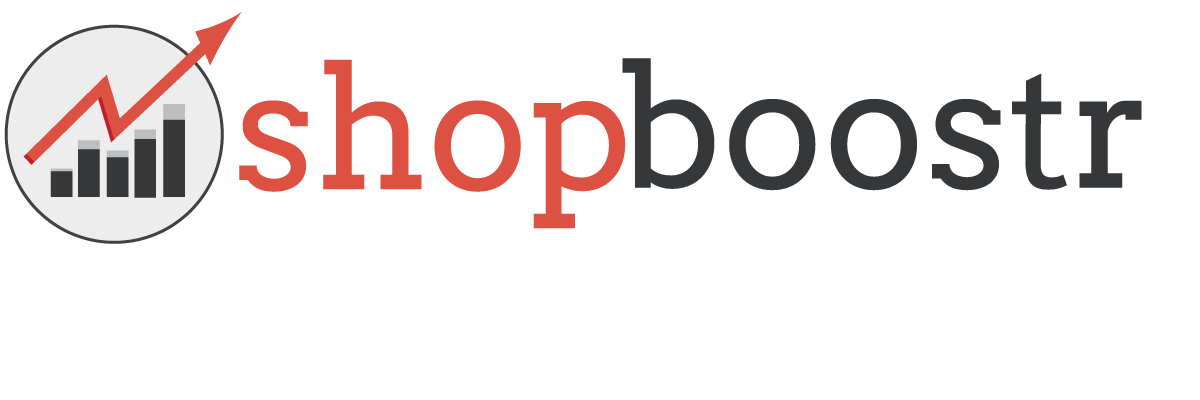 Shopboostr is looking for a Web-Development InternEMPLOYER  INFORMATIONName of organization	ShopboostrAddressHardenbergstraße 38Postal Code, City10623, BerlinCountry	GermanyTelephone+49 176 8111 6417E-mail	info@shopboostr.deWebsitewww.shopboostr.deSize of enterpriseSmallYear of foundation2014Short Description of the CompanyHeadquartered in the centre of Berlin, Shopboostr is a spin-off of the Technical University Berlin. We help ecommerce retailers to increase their conversion rates and average order value through the use of big data and machine learning algorithms. Our SaaS solution is free to install, works with any ecommerce platform through a few code snippets and offers a performance based pricing model.Together with university research and the support of the Telekom Innovation Labs we are developing a groundbreaking technology for multiple industries. We believe that through the use of big data and predictive algorithms we will be able to change the future of the ecommerce middle class.CONTACT PERSON DETAILESNameDimitri HaußmannDepartment / FunctionCo-founder & CEODirect telephone number+49 176 8111 6417Direct e-mail addressdimitri@shopboostr.dePLACEMENT INFORMATION Department / FunctionWeb-Development InternshipDescription of activitiesWe are looking for a Web-Development Intern to join our team. You will work closely with the product team of Shopboostr to develop & advance our SaaS product in the ecommerce B2B field. In this function you will work directly with our CTO, getting room and resposibility to drive your own projects. Within your role you will work on different product areas, based on your skillset: Technical integration with 3rd party webshops/platforms, frontend development of our dashboard, improvement of our backend and algorithms...Duration and Application3-6 months: starting in Q1 2015
Application deadline: 28.02.2015Weekly working hours40h / weekCityBerlinHelp with finding accommodationYesREQIUREMENTS Who You Are- Started a Bachelor/Master studies with the focus on computer science
- You enjoy Big Data and the newest technologies
- You gathered knowledge in web development/ web application
- First experience in backend/frontend development: you are familiar with Javascript, HTML, CSS ect; Ruby/PHP is a plus
- You can structure your work and follow the latest development methods (e.g. scrum, agile)
- You are eager to work in a fast growing StartupLanguage skills English or/and GermanField of studyComputer science or another rigorous discipline.Your Personal Attributes- You love big data and would love to apply it in practice 
- Are a hand-on person with a very entrepreneurial spirit
- Somebody who doesn’t accept the status quo, but wants to tweak, hack, design, and improve constantly
- We are looking for someone who can also have fun at work